Publicado en Barcelona el 13/12/2017 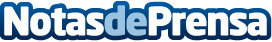 14 de Diciembre, Día Nacional de la Persona ObesaEste Jueves, 14 de diciembre, se celebra el Día Nacional de la Persona Obesa y es importante resaltar la tendencia creciente en las tasas de Sobrepeso y Obesidad en la sociedad española. Según los datos ofrecidos por la Encuesta Europea de Salud, el 53 por ciento de los españoles presentan exceso de peso, de los cuales un 36 por ciento padece sobrepeso y un 17 por ciento obesidadDatos de contacto:Clínica ServiDigesthttps://www.servidigest.com934153464Nota de prensa publicada en: https://www.notasdeprensa.es/14-de-diciembre-dia-nacional-de-la-persona Categorias: Medicina Nutrición Sociedad http://www.notasdeprensa.es